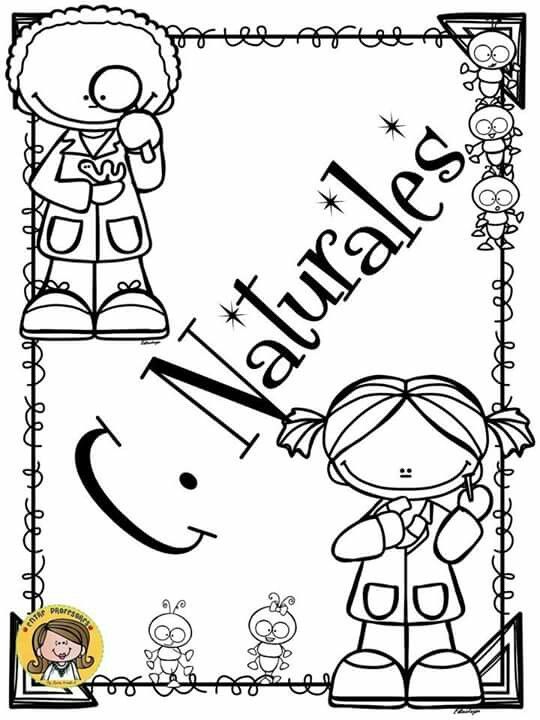                                                    REPASO EL AGUA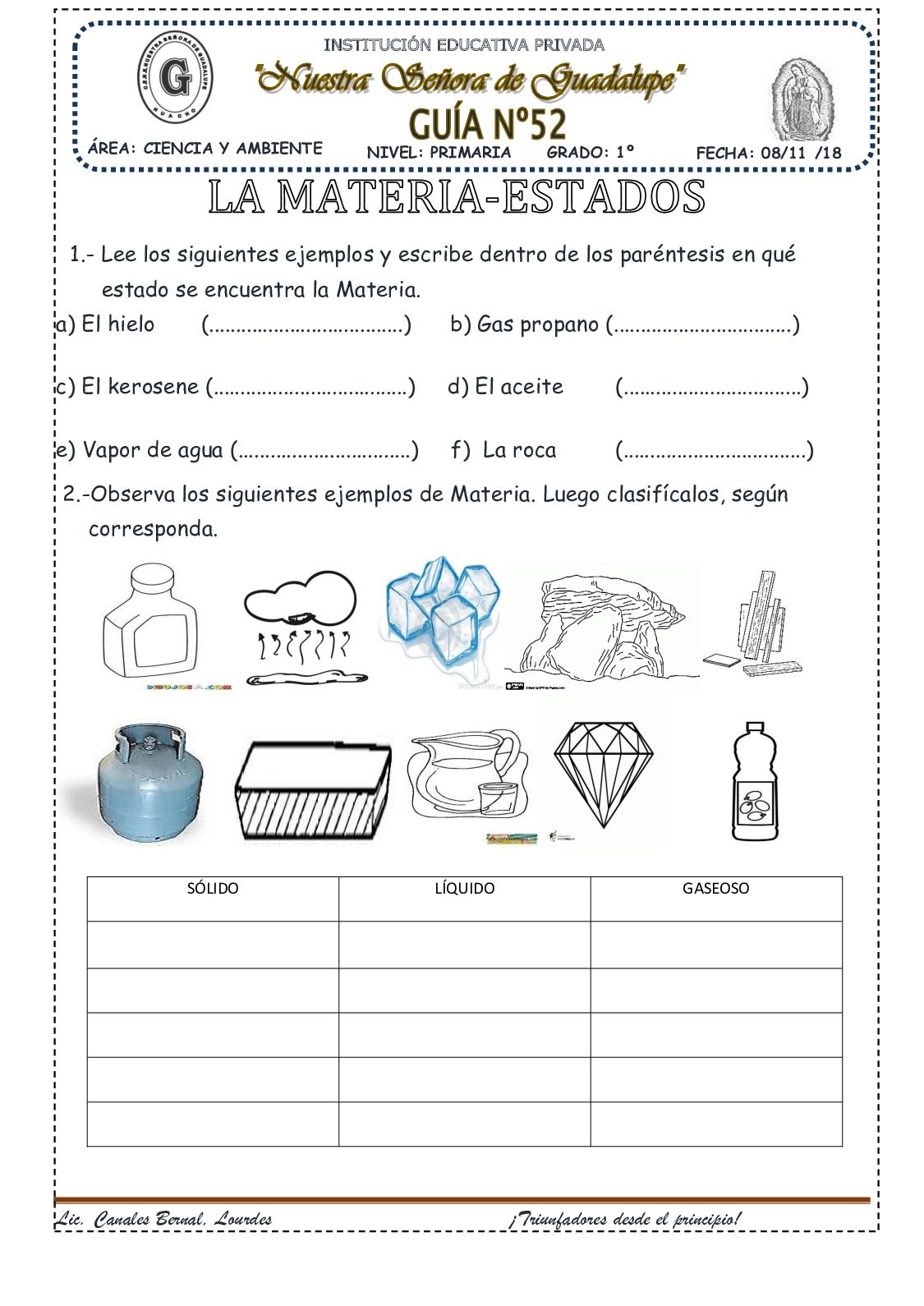 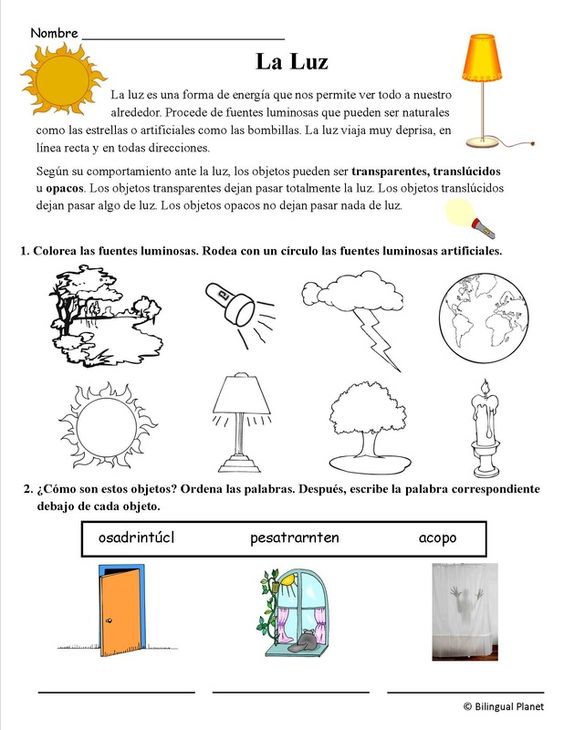 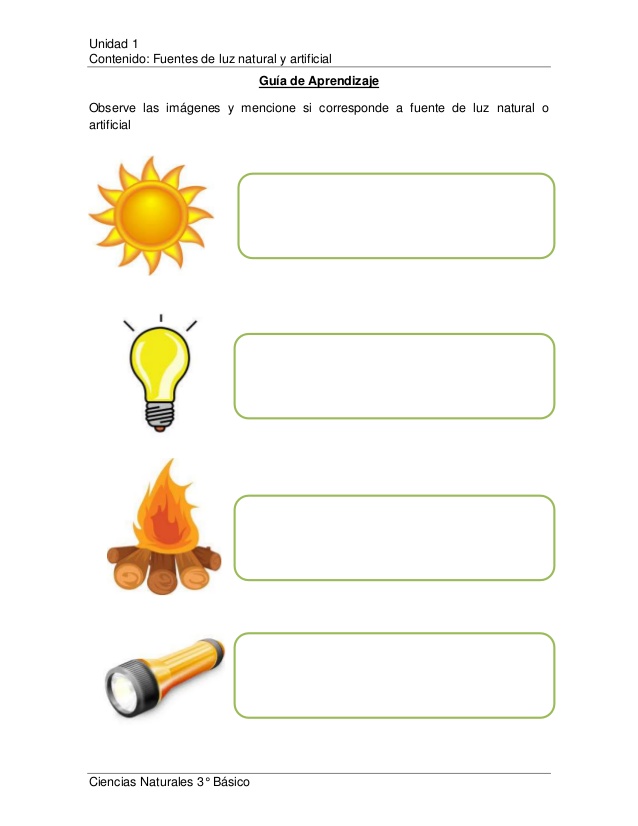 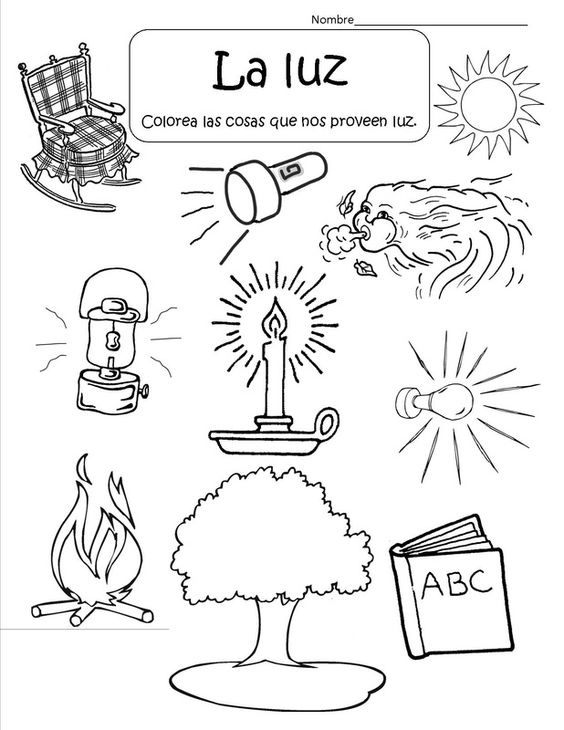 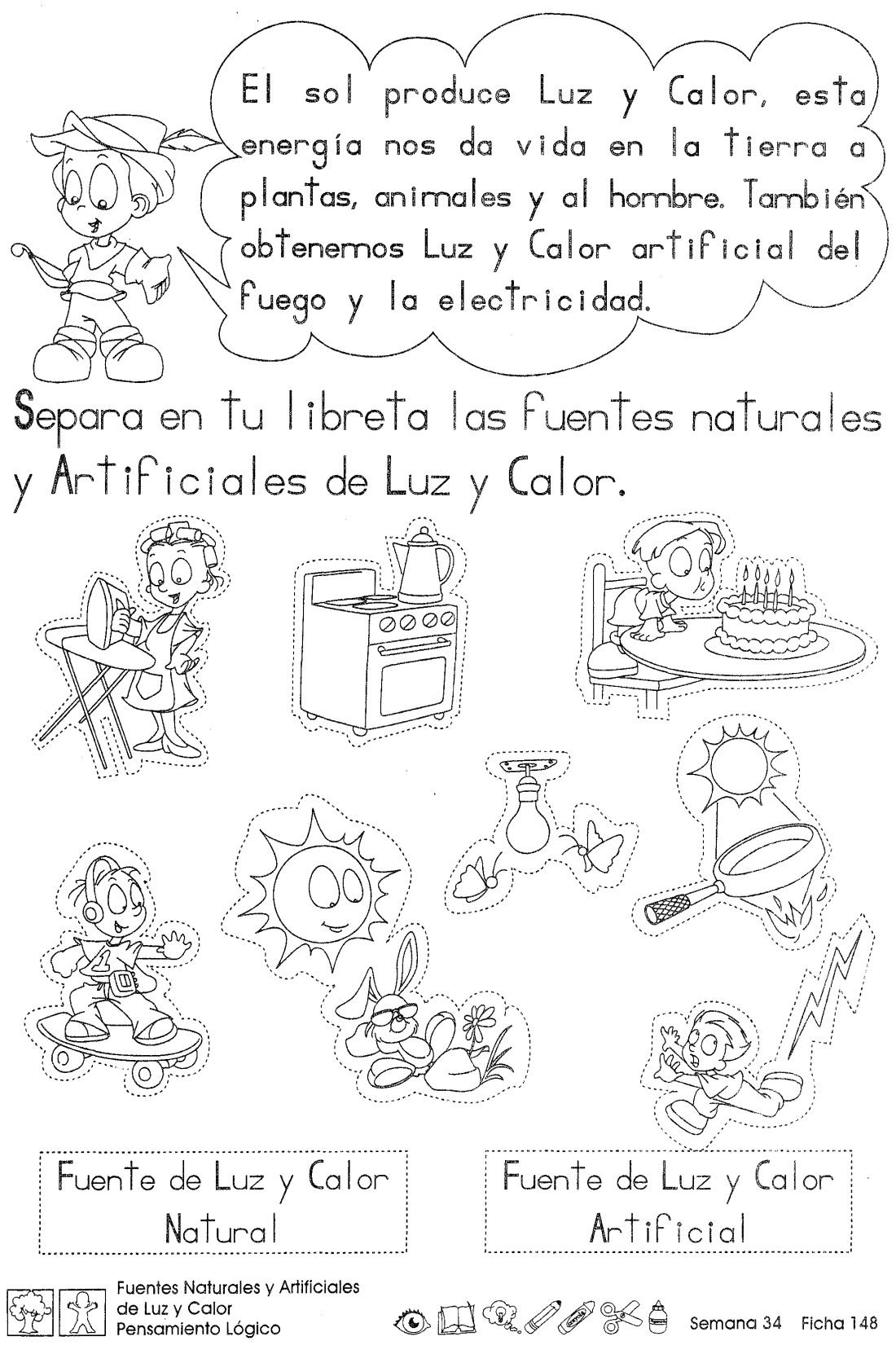 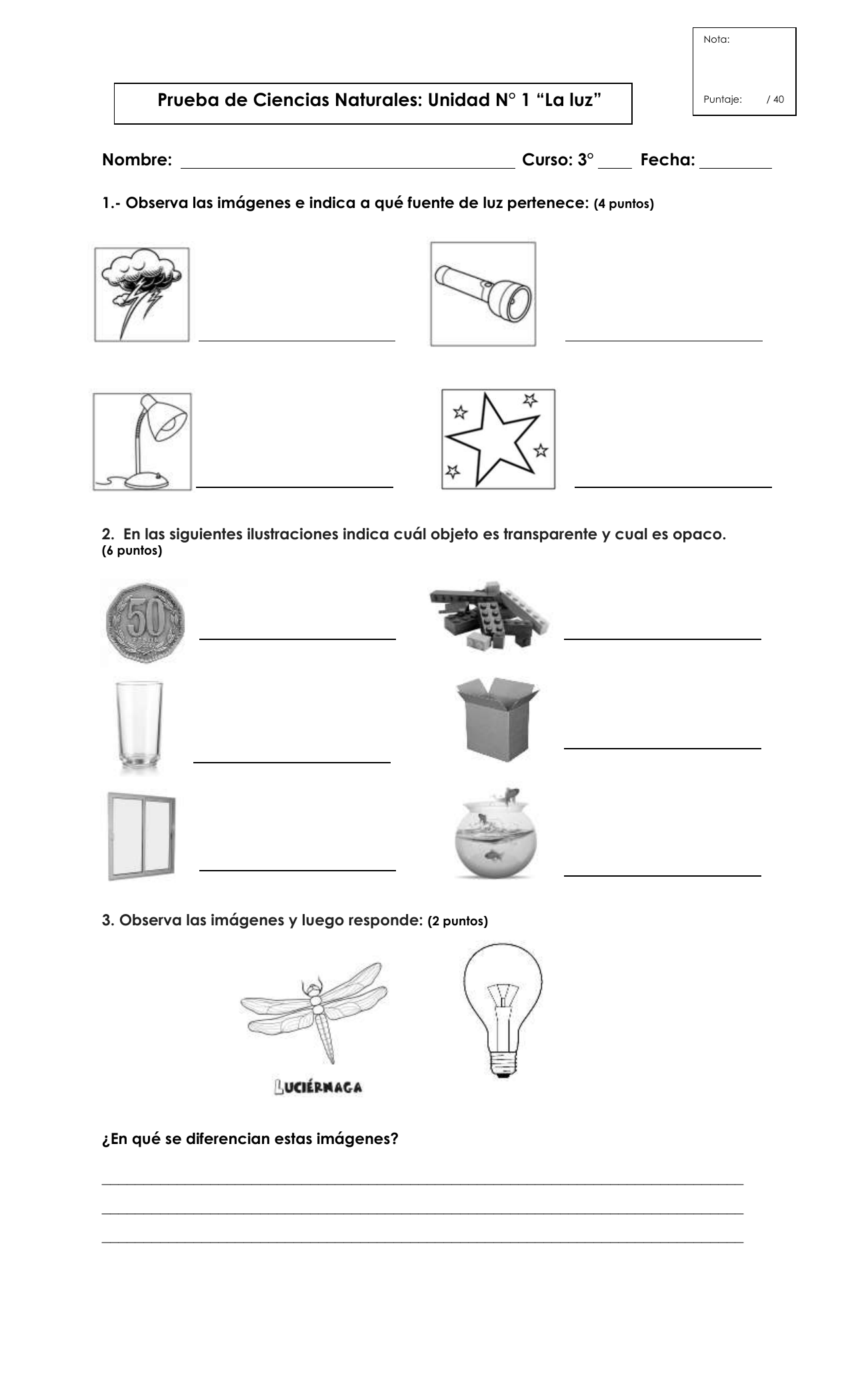 